Small Business/Individual Donation FormStep 1                    Your InformationPrefix:    Dr.   Ms.   Mrs.   Mr.
_____________________________________________________           _________________                        First Name                                                                                                   MI     _____________________________________________________           _________________ Last Name                                                                                                   Suffix_____________________________________________________           _________________                        Home Address               Check if this is a new address                           Apt. #                                                                              _____________________________________________________           _________________City                                                                           State                            ZipPreferred Phone: ______________________________________________________________	Email Address: ________________________________________________________________Step 2                      Your GiftCREDIT CARD                   Please visit erathcountyuw.org and click on the Donate button.PERSONAL CHECK          Attached and payable to Erath County United Way.BILL ME                              Please bill me for my contribution.
        SELECT BILLING FREQUENCY:  Monthly  Quarterly   One Time (add date)  ____ /_____BILLING INFO SAME AS ABOVE_____________________________________________________________________________          ___________________                          Billing Name                                                                                                        Suffix_____________________________________________________________________________          ___________________Billing Address                                                                                                     Apt. #_____________________________________________________________________________          ___________________City                                                                                     State                         ZipStep 3                      SignatureNo goods or services were provided in exchange for this contribution.Please keep a copy of this form for your tax records. Consult your tax advisor for more information. THANK YOU FOR SUPPORTING YOUR UNITED WAY              

             Mailing Address: P.O. Box 1352 Stephenville, TX 76401                             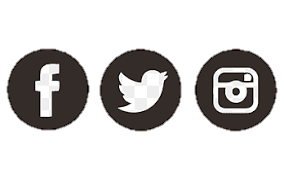 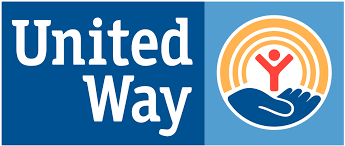                            www.erathcountyuw.org | 254-965-4429 #1Erath County United WaySignature:Date: